1) INFORMATIONS CONCERNANT L’INTERVISION ET LES PERSONNES PREVUES2) CONCERTATION PARITAIREPrésence d’un organe de concertation sociale au sein du Milieu d’Accueil qui introduit la demande ? NON :2) Veuillez envoyer votre demande par mail aux permanents syndicaux des trois organisations de votre région (avec le Fonds social MAE en copie : projets.jeunes@apefasbl.org). OUI :Veuillez joindre l’avis des représentants syndicaux :	Date de l’avis : ………………….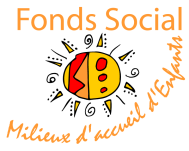 Demande d’organisation d’intervisionconcernant le tutoratdans les Milieux d’accueil d’enfants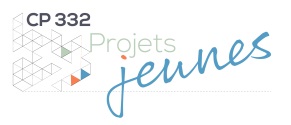 Coordonnées du Milieu d’accueil qui introduit la demandeModalités prévuesLocalisation OpérateurNombre de séancesHoraire typeModalités prévuesPersonnes prévuesNomPrénomMilieu d’accueilLocalisationPersonnes prévuesPersonnes prévuesPersonnes prévuesPersonnes prévuesPersonnes prévuesPersonnes prévuesPersonnes prévuesPersonnes prévuesPersonnes prévuesPersonnes prévuesPersonnes prévuesPersonnes prévues1) Veuillez compléter l’ATTESTATION SUR L’HONNEUR :1) Veuillez compléter l’ATTESTATION SUR L’HONNEUR :1) Veuillez compléter l’ATTESTATION SUR L’HONNEUR :1) Veuillez compléter l’ATTESTATION SUR L’HONNEUR :L’ensemble du personnel de l’institution a été informé du projetLes personnes concernées ont marqué leur accordL’ensemble du personnel de l’institution a été informé du projetLes personnes concernées ont marqué leur accordL’ensemble du personnel de l’institution a été informé du projetLes personnes concernées ont marqué leur accordL’ensemble du personnel de l’institution a été informé du projetLes personnes concernées ont marqué leur accordNOM et PrénomFonctionSignatureDateNom : Nom : Nom : Prénom : Prénom : Prénom : Signature :Signature :Signature :Mandat :  DS  –  CPPT  -  CEMandat :  DS   -  CPPT  -  CEMandat :  DS   -  CPPT  -  CEOrganisation syndicaleOrganisation syndicaleOrganisation syndicaleCSC-CNE - FGTB-SETCa - CGSLBCSC-CNE - FGTB-SETCa - CGSLBCSC-CNE - FGTB-SETCa - CGSLB